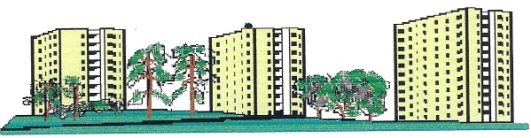  Brf RIPANDagordning till Årsstämma tisdagen den 16 maj 2023 kl. 18.00 i RipsalenÖppnandeGodkännande av dagordningenVal av stämmoordförandeAnmälan av stämmoordförandens val av protokollförareVal av två justerare och tillika rösträknareFråga om stämman blivit stadgeenligt utlystFastställande av röstlängd Föredragning av styrelsens årsredovisning Föredragning av revisorernas berättelse Beslut om fastställande av resultat- och balansräkning Beslut om resultatdispositionFråga om ansvarsfrihet för styrelsenBeslut om antalet styrelseledamöter och suppleanter.Beslut om arvoden åt styrelseledamöter och revisorer för nästkommande verksamhetsår Beslut om stämman ska utse styrelseordförande.Val av styrelseordförande.Val av styrelseledamöter och suppleanter Val av revisorer och revisorssuppleanterVal av valberedning Avslutande Efter stämman information kring; ekonomi och ränteläge av Mats, energifrågor av Marcus och om skyddsrummen av Toralf.